Jídelníček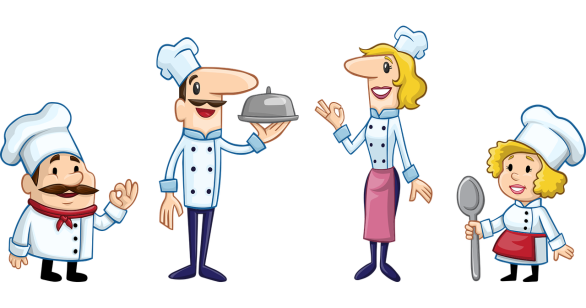 2.-6.3.20209.3.-13.3.2020Jídelníček16.3.-20.3.202023.3.-27.3.2020 Jídelníček30.-31.3.2020DatumHlavní chodHlavní chodAlergenyPondělí2.3.PolévkaRychlá s vejciA 3,9Pondělí2.3.I.Masové koule, rajská omáčka, těstovinyA 1,3,7Pondělí2.3.II.Smažený květák, bramborová kaše, mrkvový salátA 1,3,7Úterý3.3.PolévkaHrachová s cizrnouA 1Úterý3.3.I.Domácí buchty s tvarohem, kakao, ovoceA 1,3,7Úterý3.3.II.Treska s brokolicí, brambory m.,m., červená řepaA 1,3,4,7Středa4.3.PolévkaŠpenátová se smaženým hráškemA 1Středa4.3.I.Kuřecí plátek, baby mrkvička na másle, bramboryA 1Středa4.3.II.Fazolový Stroganov s restovanou cuketou, tarhoňaA 1,7,10Čtvrtek5.3.PolévkaČesneková se sýrem a krutonyA 1,3,7Čtvrtek5.3.I.Cikánská hovězí pečeně, rýžeA 1Čtvrtek5.3.II.Lasagne s krůtím masem, ledový salátA 1,3,7Pátek6.3.PolévkaPórkováA 1,3Pátek6.3.I.Holandský řízek, bramborová kaše, červená řepaA 1,3,7Pátek6.3.II.Rýžový salát s kuřecím masemA 9DatumHlavní chodHlavní chodAlergenyPondělí9.3.PolévkaKmínová s kuskusem a zeleninouA 1,9Pondělí9.3.I.Vídeňský guláš, těstoviny, zakysaná smetana s ovocemA 1,3,7Pondělí9.3.II.Špenátové gnocchi s kuřecím masem, ovoceA 1,3,7Úterý10.3.PolévkaZeleninová se sýrovým kapánímA 1,3,7,9Úterý10.3.I.Vejce, čočka na kyselo, okurek, chlébA 1,3Úterý10.3.II.Hovězí na pepři, špecleA 1Středa11.3.PolévkaZ vaječné jíškyA 1,3,7,9Středa11.3.I.Hejtmanský měšec, brambory, ovoceA 1,10Středa11.3.II.Krůtí po orientálku, divoká rýžeA 1Čtvrtek12.3.PolévkaDýňováA 1,7Čtvrtek12.3.I.Srbské rizoto s kuřecím masem, zelný salát s kopremA 9Čtvrtek12.3.II.Tiroler gröstl, sázené vejce, okurkový salátA 3Pátek13.3.PolévkaKrupicová se zeleninouA 1,3,7,9Pátek13.3.I.Treska po provensálsku, bramborová kaše, mrkvový salátA 4,7Pátek13.3.II.Jablková žemlovka, ovoceA 1,3,7DatumHlavní chodHlavní chodAlergenyPondělí16.3.PolévkaHovězí s rýží a hráškemA 9Pondělí16.3.I.Slezský bigos, bramborový knedlík, ovoceA 1,3,7,9Pondělí16.3.II.Těstovinový salát s tuňákem, ovoceA 1,4Úterý17.3.PolévkaFazolováA 1,9Úterý17.3.I.Pražská hovězí pečeně, rýžeA 1Úterý17.3.II.Tyrolská drůbeží játra, knedlíkA 1,3,7Středa18.3.PolévkaBrokolicováA 1,7Středa18.3.I.Kuřecí prsa zapečená se sýrem, brambory, ledový salátA 1,7Středa18.3.II.Vepřové na česneku, bulgur, okurkový salátA 1Čtvrtek19.3.PolévkaJáhlová se zeleninouA 1,9Čtvrtek19.3.I.Milánské špagety s krůtím masem, šlehaný tvarohA 1,7Čtvrtek19.3.II.Losos na másle, brambory, řecký salátA 4Pátek20.3.PolévkaDrožďová  s ovesnými vločkami	A 1,9Pátek20.3.I.Kuře pečené, bramborová kaše, colleslawA 1,7Pátek20.3.II.Špekové knedlíky, kysané zelíA 1,3,7DatumHlavní chodHlavní chodAlergenyPondělí23.3.PolévkaBylinková jemnáA 1,7,9Pondělí23.3.I.Kuřecí nudličky Šanghaj, jasmínová rýže, fazolové browniesA 1Pondělí23.3.II.Šunkové flíčky zapečené, okurkový salátA 1,3Úterý24.3.PolévkaVaříme se šéfkuchařem Zbyňkem DiatkouSlepičí s domácími nudlemiA 1,9Úterý24.3.I.Svíčková na smetaně, celozrnný knedlíkA 1,7,9Úterý24.3.II.Středomořské kuře, tříbarevná rýže, zeleninová oblohaA 1Středa25.3.PolévkaČočkováA 1,9Středa25.3.I.Rybí filé po řecku, brambory, míchaný zeleninový salátA 4Středa25.3.II.Dukátové buchtičky s vanilkovým krémem, ovoceA 1,3,7Čtvrtek26.3.PolévkaZeleninová s fritátovými nudlemiA 1,9Čtvrtek26.3.I.Kovbojské fazole s kuřecím masem, chléb, ovoceA 1Čtvrtek26.3.II.Uzené, křenová omáčka, knedlíkA 1,3,7Pátek27.3.PolévkaKvětáková	A 1,7Pátek27.3.I.Smažený kuřecí řízek, bramborová kaše,mrkvový salátA 1,3,7Pátek27.3.II.Vídeňská roštěná, rýže, zelný salát s kukuřicíA 1DatumHlavní chodHlavní chodAlergenyPondělí30.3.PolévkaRajská s těstovinouA 1Pondělí30.3.I.Španělský ptáček na plechu, rýžeA 1,3Pondělí30.3.II.Smažená brokolice, bramborová kaše, rajčatový salátA 1,3,7Úterý31.3.PolévkaMrkvová s kukuřičkouA 1,7Úterý31.3.I.Kuřecí roláda, brambory,ledový salátA 1Úterý31.3.II.Pečený králík s hořčičnou omáčkou, karlovarský knedlíkA 1,3,7,10